PENGARUH CITRA MEREK DAN KUALITAS PRODUK TERHADAP PROSES KEPUTUSAN PEMBELIAN PADA ISP (INTERNET SERVICE PROVIDER) MNC PLAY MEDIA (SURVEI PADA PELANGGAN MNC PLAY MEDIA DI KOTA BANDUNG)DRAFT SKRIPSIUntuk Memenuhi Salah Satu Syarat Sidang Skripsi
Guna Memperoleh Gelar Sarjana EkonomiOleh:MUHAMMAD BIMA CENDANA144010441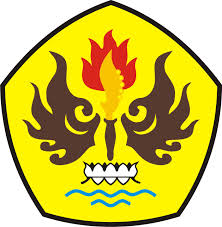 PROGRAM STUDI MANAJEMENFAKULTAS EKONOMI DAN BISNISUNIVERSITAS PASUNDANBANDUNG2017PENGARUH CITRA MEREK DAN KUALITAS PRODUK TERHADAP PROSES KEPUTUSAN PEMBELIAN PADA ISP (INTERNET SERVICE PROVIDER) MNC PLAY MEDIA (SURVEI PADA PELANGGAN MNC PLAY MEDIA DI KOTA BANDUNG)DRAFT SKRIPSIUntuk Memenuhi Salah Satu Syarat Sidang Skripsi
Guna Memperoleh Gelar Sarjana EkonomiProgram Studi ManajemenFakultas Ekonomi dan Bisnis Universitas PasundanBandung, Februari 2017MengetahuiPembimbing,Dr. H. Popo Suryana., SE., MSi         Dekan,			             	   Ketua Program Studi,Dr. Atang Hermawan, S.E., M.SIE			     Wasito, S.E., M.SIE